О БЮДЖЕТЕ СЕЛЬСКОГО ПОСЕЛЕНИЯ МЕРЯСОВСКИЙ СЕЛЬСОВЕТ МУНИЦИПАЛЬНОГО РАЙОНА БАЙМАКСКИЙ РАЙОН РЕСПУБЛИКИ БАШКОРТОСТАН НА 2023 ГОД И НА ПЛАНОВЫЙ ПЕРИОД 2024 И 2025 ГОДОВСовет сельского поселения Мерясовский сельсовет муниципального района Баймакский район Республики Башкортостан (далее – поселения) РЕШИЛ: Утвердить основные характеристики бюджета поселения  на 2023 год:прогнозируемый общий объем доходов бюджета поселения в сумме  2974140,00 рублей;общий объем расходов бюджета поселения в сумме 2974140,00 рублей;объем дефицита бюджета поселения в сумме 0,00   рублей. Утвердить основные характеристики бюджета поселения на плановый период 2024 и 2025 годов:прогнозируемый  общий объем доходов бюджета поселения на 2024 год в сумме 2179340,00 рублей и на 2025 год в сумме 2183340,00 рублей;общий объем расходов бюджета поселения на 2024 год в сумме 2179340,00 рублей и на 2025 год в сумме 2183340,00 рублей, в том числе условно утвержденные расходы 49303,00 рублей на 2024 год и 98815,00 рублей на 2025 год;дефицит бюджета поселения на 2024 и на 2025 годы в сумме 0,00 рублей.3. Установить размер резервного фонда Администрации сельского поселения Мерясовский сельсовет муниципального района Баймакский район Республики Башкортостан  на 2023 год и на плановый период 2024 и 2025 годов в сумме 3 000,00 рублей ежегодно.4. Установить, что при зачислении в бюджет поселения безвозмездных поступлений в виде добровольных взносов (пожертвований) юридических и физических лиц для казенного учреждения, находящегося в ведении соответствующего главного распорядителя средств бюджета поселения, на сумму указанных поступлений увеличиваются бюджетные ассигнования соответствующему главному распорядителю средств бюджета поселения для последующего доведения в установленном порядке до указанного казенного учреждения лимитов бюджетных обязательств для осуществления расходов, соответствующих целям, на достижение которых представлены добровольные взносы (пожертвования).5. Установить поступления доходов в бюджет поселения на 2023 год и на плановый период 2024 и 2025 годов в прогнозируемом объеме согласно приложению №1 к настоящему решению.6. Утвердить в пределах общего объема расходов бюджета сельского поселения Мерясовский сельсовет МР Баймакский район Республики Башкортостан, установленного пунктом 1и 2 настоящего Решения, распределение бюджетных ассигнований сельского поселения:1) по разделам, подразделам, целевым статьям (муниципальным программам и непрограммным направлениям деятельности), группам видов расходов классификация расходов бюджетов на 2023год и на плановый период 2024 и 2025 годов согласно приложению № 2 к настоящему Решению;2) по целевым статьям (муниципальным программам и непрограммным направлениям деятельности), группам видов расходов классификация расходов бюджетов на 2023 год на плановый период 2024 и 2025 годов согласно приложению №3 к настоящему Решению;3) ведомственную структуру расходов бюджета поселения на 2023 год на плановый период 2024 и 2025 годов согласно приложению № 4 к настоящему Решению.         7.Утвердить общий объем бюджетных ассигнований на исполнение публичных нормативных обязательств на 2023 год 0 рублей и на плановый период 2024-2025 годов в сумме 0 рублей. 8. Администрация поселения не вправе принимать решения, приводящие к увеличению в 2023-2025 годах численности муниципальных служащих поселения.9. Установить, что получатель средств бюджета поселения при заключении муниципальных контрактов (договоров) на поставку товаров (работ, услуг) вправе предусматривать авансовые платежи:в размере 100 процентов суммы муниципального контракта (договора) об оказании услуг связи, о подписке на печатные издания и об их приобретении, об обучении на курсах повышения квалификации, о приобретение проездных документов, путевок на санаторно-курортное лечение, по договорам обязательного страхования гражданской ответственности владельцев транспортных средств;в размере до 30 процентов суммы муниципального контракта (договора), если иное не предусмотрено законодательством Российской Федерации, Республики Башкортостан – по остальным контрактам (договорам).10. Установить:- верхний предел муниципального внутреннего долга на 1 января 2024 года  в сумме 0,0  рублей, на 1 января 2025 года в сумме 0,0 рублей, на 1 января 2026 года в сумме 0,0  рублей, в том числе верхний предел муниципального долга по муниципальным гарантиям на 1 января 2024 года в сумме 0,0 рублей, на 1 января 2025 года в сумме 0,0 рублей, на 1 января 2026 в сумме 0,0   рублей.11. Списать в порядке, установленном нормативным правовым актом поселения, задолженность перед бюджетом поселения организаций всех форм собственности, физических лиц, являющихся индивидуальными предпринимателями, по плате за аренду муниципального имущества поселения, включая земельные участки, находящиеся в муниципальной собственности поселения, а также аренду земельных участков, государственная собственность на которые не разграничена, не имеющую источников погашения, в случаях:1) ликвидации организации и прекращения деятельности физических лиц, являющихся индивидуальными предпринимателями, вследствие признания их по решению суда по состоянию на 1 января  2023 года несостоятельными (банкротами);2) смерти или объявления судом умершим физического лица, являвшегося индивидуальным предпринимателем, при переходе выморочного имущества в собственность поселения. 12. Установить, что остатки средств бюджета поселения по состоянию на 1 января 2023 года направляются Администрацией поселения на покрытие временных кассовых разрывов, возникающих в ходе исполнения бюджета поселения.        13. Установить, что в соответствии с решениями руководителя Администрации сельского поселения дополнительно к основаниям, установленным пунктом 3 статьи 217 Бюджетного кодекса Российской Федерации, может осуществляться внесение изменений в сводную бюджетную роспись бюджета сельского поселения без внесения изменений в настоящее Решение по следующим основаниям: 1) приведение кодов бюджетной классификации расходов и источников внутреннего финансирования дефицита бюджета сельского поселения в соответствие с бюджетной классификацией Российской Федерации;2) уточнение источников внутреннего финансирования дефицита бюджета сельского поселения;3) перераспределение бюджетных ассигнований между подгруппами вида расходов, классификации расходов бюджетов в пределах общего объема бюджетных ассигнований, предусмотренных главному распорядителю средств бюджета сельского поселения по соответствующей целевой статье и группе вида расходов, классификации расходов бюджетов;4) перераспределение бюджетных ассигнований в пределах утвержденных настоящим Решением объемов бюджетных ассигнований на финансовое обеспечение реализации муниципальных программ сельского поселения в связи с внесением изменений в муниципальные программы сельского поселения, если такие изменения не связаны с определением видов и объемов межбюджетных трансфертов;5) перераспределение бюджетных ассигнований, в том числе в случае образования экономии, между разделами, подразделами, целевыми статьями, видами расходов классификации расходов бюджетов в пределах объема бюджетных ассигнований, предусмотренных главному распорядителю средств бюджета сельского поселения на реализацию не программного направления деятельности;6) перераспределение бюджетных ассигнований между разделами, подразделами, целевыми статьями, видами расходов классификации расходов бюджетов, в том числе путем введения новых кодов классификации расходов, в пределах бюджетных ассигнований предусмотренных главному распорядителю средств бюджета сельского поселения для выполнения условий в целях получения субсидий из федерального, республиканского и муниципальных бюджетов;7) увеличение бюджетных ассигнований по отдельным разделам, подразделам, целевым статьям и видам расходов бюджета за счет экономии по использованию бюджетных ассигнований, на оказание муниципальных услуг - в пределах общего объема бюджетных ассигнований, предусмотренных главному распорядителю средств бюджета сельского поселения, на оказание муниципальных услуг при условии, что увеличение бюджетных ассигнований по соответствующему виду расходов не превышает 10 процентов.        14. Настоящее решение вступает в силу с 1 января 2023 года, подлежит размещению на сайте http://admmeryas.ru/ и официальному обнародованию на информационном стенде здания сельского поселения не позднее 7 дней после его подписания в установленном порядке.Глава сельского поселенияМерясовский сельсовет муниципального района Баймакский район Республики Башкортостан:                                                     С.М.НадырбаевРаспределение бюджетных ассигнований  сельского поселения Мерясовский сельсовет муниципального района Баймакский район Республики Башкортостан на 2023 год и на плановый период 2024 и 2025 годов по разделам, подразделам, целевым статьям и группам видов  расходов классификации расходов бюджетов.( в рублях)Приложение № 3 к решению Совета сельского поселения Мерясовский  сельсовет муниципального района Баймакский район Республики Башкортостан от «26» декабря 2022 года № 109 «О бюджете сельского поселения Мерясовский сельсовет муниципального района  Баймакский район Республики Башкортостан на 2023  год и на плановый период 2024  и 2025  годов»Распределение бюджетных ассигнований сельского поселения Мерясовский сельсовет муниципального района Баймакскийрайон Республики Башкортостан на 2023 год и на плановый период 2024 и 2025 годов по  целевым статьям (муниципальнымпрограммам  сельского поселения и непрограммным направлениям деятельности), группам видов расходов классификациирасходов бюджетов(в рублях)Ведомственная структура расходов бюджета сельского поселенияМерясовский сельсовет муниципального района Баймакский район Республики Башкортостан на 2023 год и на плановый период 2024 и 2025 годов.(в  рублях)БАШҠОРТОСТАН РЕСПУБЛИКАҺЫБАЙМАҠ РАЙОНЫМУНИЦИПАЛЬ РАЙОНЫНЫҢ МЕРӘҪ АУЫЛ СОВЕТЫАУЫЛ БИЛӘМӘҺЕСОВЕТЫ453660, Байма7 районы, Мер29 ауылы, А.Игебаев урамы, 1Тел. 8 (34751) 4-28-44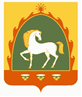 РЕСПУБЛИКА БАШКОРТОСТАНСОВЕТСЕЛЬСКОГО ПОСЕЛЕНИЯ МЕРЯСОВСКИЙ СЕЛЬСОВЕТМУНИЦИПАЛЬНОГО РАЙОНАБАЙМАКСКИЙ РАЙОН453660, Баймакский  район, с.Мерясово, ул.А.Игибаева, 1Тел. 8 (34751 ) 4-28-44ҠАРАРРЕШЕНИЕ«26» декабрь 2022 й.№109«26» декабря 2022 г.Приложение № 1 к решению Совета сельского поселения  Мерясовский  сельсовет муниципального района Баймакский район Республики Башкортостан от  «26 » декабря 2022 года  № 109 «О бюджете сельского поселения Мерясовский сельсовет муниципального района  Баймакский район Республики Башкортостан на 2023  год и на плановый период 2024  и 2025  годов»Приложение № 1 к решению Совета сельского поселения  Мерясовский  сельсовет муниципального района Баймакский район Республики Башкортостан от  «26 » декабря 2022 года  № 109 «О бюджете сельского поселения Мерясовский сельсовет муниципального района  Баймакский район Республики Башкортостан на 2023  год и на плановый период 2024  и 2025  годов»Приложение № 1 к решению Совета сельского поселения  Мерясовский  сельсовет муниципального района Баймакский район Республики Башкортостан от  «26 » декабря 2022 года  № 109 «О бюджете сельского поселения Мерясовский сельсовет муниципального района  Баймакский район Республики Башкортостан на 2023  год и на плановый период 2024  и 2025  годов»Приложение № 1 к решению Совета сельского поселения  Мерясовский  сельсовет муниципального района Баймакский район Республики Башкортостан от  «26 » декабря 2022 года  № 109 «О бюджете сельского поселения Мерясовский сельсовет муниципального района  Баймакский район Республики Башкортостан на 2023  год и на плановый период 2024  и 2025  годов»Приложение № 1 к решению Совета сельского поселения  Мерясовский  сельсовет муниципального района Баймакский район Республики Башкортостан от  «26 » декабря 2022 года  № 109 «О бюджете сельского поселения Мерясовский сельсовет муниципального района  Баймакский район Республики Башкортостан на 2023  год и на плановый период 2024  и 2025  годов»Приложение № 1 к решению Совета сельского поселения  Мерясовский  сельсовет муниципального района Баймакский район Республики Башкортостан от  «26 » декабря 2022 года  № 109 «О бюджете сельского поселения Мерясовский сельсовет муниципального района  Баймакский район Республики Башкортостан на 2023  год и на плановый период 2024  и 2025  годов»Приложение № 1 к решению Совета сельского поселения  Мерясовский  сельсовет муниципального района Баймакский район Республики Башкортостан от  «26 » декабря 2022 года  № 109 «О бюджете сельского поселения Мерясовский сельсовет муниципального района  Баймакский район Республики Башкортостан на 2023  год и на плановый период 2024  и 2025  годов»Поступления доходов в бюджет сельского поселения Мерясовский   сельсовет муниципального района Баймакский район Республики Башкортостан на 2023 год на  плановый период 2024 и 2025 годов.Поступления доходов в бюджет сельского поселения Мерясовский   сельсовет муниципального района Баймакский район Республики Башкортостан на 2023 год на  плановый период 2024 и 2025 годов.Поступления доходов в бюджет сельского поселения Мерясовский   сельсовет муниципального района Баймакский район Республики Башкортостан на 2023 год на  плановый период 2024 и 2025 годов.Поступления доходов в бюджет сельского поселения Мерясовский   сельсовет муниципального района Баймакский район Республики Башкортостан на 2023 год на  плановый период 2024 и 2025 годов.Поступления доходов в бюджет сельского поселения Мерясовский   сельсовет муниципального района Баймакский район Республики Башкортостан на 2023 год на  плановый период 2024 и 2025 годов.( в рублях)( в рублях)( в рублях)Наименование кода группы, подгруппы, статьи, подстатьи, элемента, подвида доходов, классификации операций сектора государственного управления, относящихся к доходам бюджетовНаименование кода группы, подгруппы, статьи, подстатьи, элемента, подвида доходов, классификации операций сектора государственного управления, относящихся к доходам бюджетовНаименование кода группы, подгруппы, статьи, подстатьи, элемента, подвида доходов, классификации операций сектора государственного управления, относящихся к доходам бюджетовКод бюджетной классификации Российской ФедерацииСуммаСуммаСуммаСуммаСуммаСуммаНаименование кода группы, подгруппы, статьи, подстатьи, элемента, подвида доходов, классификации операций сектора государственного управления, относящихся к доходам бюджетовНаименование кода группы, подгруппы, статьи, подстатьи, элемента, подвида доходов, классификации операций сектора государственного управления, относящихся к доходам бюджетовНаименование кода группы, подгруппы, статьи, подстатьи, элемента, подвида доходов, классификации операций сектора государственного управления, относящихся к доходам бюджетовКод бюджетной классификации Российской Федерации2023 год2023 год2024 год2024 год2025 год2025 годВсего Всего Всего 2 974 140,002 974 140,002 179 340,002 179 340,002 183 340,002 183 340,00НАЛОГОВЫЕ И НЕНАЛОГОВЫЕ ДОХОДЫНАЛОГОВЫЕ И НЕНАЛОГОВЫЕ ДОХОДЫНАЛОГОВЫЕ И НЕНАЛОГОВЫЕ ДОХОДЫ1 00 00000 00 0000 000368 100,00368 100,00373 400,00373 400,00382 400,00382 400,00НАЛОГИ НА ПРИБЫЛЬ, ДОХОДЫНАЛОГИ НА ПРИБЫЛЬ, ДОХОДЫНАЛОГИ НА ПРИБЫЛЬ, ДОХОДЫ1 01 00000 00 0000 00010 500,0010 500,0011 000,0011 000,0011 600,0011 600,00Налог на доходы физических лицНалог на доходы физических лицНалог на доходы физических лиц1 01 02000 01 0000 11010 500,0010 500,0011 000,0011 000,0011 600,0011 600,00Налог на доходы физических лиц с доходов, источником которых является налоговый агент, за исключением доходов, в отношении которых исчисление и уплата налога осуществляются в соответствии со статьями 227, 227.1 и 228 Налогового кодекса Российской ФедерацииНалог на доходы физических лиц с доходов, источником которых является налоговый агент, за исключением доходов, в отношении которых исчисление и уплата налога осуществляются в соответствии со статьями 227, 227.1 и 228 Налогового кодекса Российской ФедерацииНалог на доходы физических лиц с доходов, источником которых является налоговый агент, за исключением доходов, в отношении которых исчисление и уплата налога осуществляются в соответствии со статьями 227, 227.1 и 228 Налогового кодекса Российской Федерации1 01 02010 01 0000 11010 500,0010 500,0011 000,0011 000,0011 600,0011 600,00Налог на доходы физических лиц с доходов, полученных от осуществления деятельности физическими лицами, зарегистрированными в качестве индивидуальных предпринимателей, нотариусов, занимающихся частной практикой, адвокатов, учредивших адвокатские кабинеты, и других лиц, занимающихся частной практикой Налог на доходы физических лиц с доходов, полученных от осуществления деятельности физическими лицами, зарегистрированными в качестве индивидуальных предпринимателей, нотариусов, занимающихся частной практикой, адвокатов, учредивших адвокатские кабинеты, и других лиц, занимающихся частной практикой Налог на доходы физических лиц с доходов, полученных от осуществления деятельности физическими лицами, зарегистрированными в качестве индивидуальных предпринимателей, нотариусов, занимающихся частной практикой, адвокатов, учредивших адвокатские кабинеты, и других лиц, занимающихся частной практикой 1 01 02021 01 0000 11010 500,0010 500,0011 000,0011 000,0011 600,0011 600,00НАЛОГИ НА СОВОКУПНЫЙ ДОХОДНАЛОГИ НА СОВОКУПНЫЙ ДОХОДНАЛОГИ НА СОВОКУПНЫЙ ДОХОД1 05 00000 00 0000 000      800,00 800,005 100,005 100,00Единый сельскохозяйственный налогЕдиный сельскохозяйственный налогЕдиный сельскохозяйственный налог1 05 03000 01 0000 110      800,00 800,005 100,005 100,00НАЛОГИ НА ИМУЩЕСТВОНАЛОГИ НА ИМУЩЕСТВОНАЛОГИ НА ИМУЩЕСТВО1 06 00000 00 0000 110339 600,00339 600,00343 600,00343 600,00347 700,00347 700,00Налог на имущество физических лицНалог на имущество физических лицНалог на имущество физических лиц1 06 01000 00 0000 11080 000,0080 000,0080 400,0080 400,0080 800,0080 800,00Налог на имущество физических лиц, взимаемый по ставкам, применяемых к объектам налогообложения, расположенных в границах поселений Налог на имущество физических лиц, взимаемый по ставкам, применяемых к объектам налогообложения, расположенных в границах поселений Налог на имущество физических лиц, взимаемый по ставкам, применяемых к объектам налогообложения, расположенных в границах поселений 1 06 01030 10 0000 11080 000,0080 000,0080 400,0080 400,0080 800,0080 800,00Земельный налогЗемельный налогЗемельный налог1 06 06000 00 0000 110259 600,00259 600,00263 200,00263 200,00266 900,00266 900,00Земельный налог с организацийЗемельный налог с организацийЗемельный налог с организаций1 06 06030 00 0000 11027 000,0027 000,0027 000,0027 000,0027 000,0027 000,00Земельный налог с организаций, обладающих земельным участком, расположенным в границах сельских поселенийЗемельный налог с организаций, обладающих земельным участком, расположенным в границах сельских поселенийЗемельный налог с организаций, обладающих земельным участком, расположенным в границах сельских поселений1 0606033 10 0000 11027 000,0027 000,0027 000,0027 000,0027 000,0027 000,00Земельный налог с физических лицЗемельный налог с физических лицЗемельный налог с физических лиц1 06 06040 00 0000 110232 600,00232 600,00236 200,00236 200,00239 900,00239 900,00Земельный налог с физических, обладающих земельным участком, расположенным в границах сельских поселенийЗемельный налог с физических, обладающих земельным участком, расположенным в границах сельских поселенийЗемельный налог с физических, обладающих земельным участком, расположенным в границах сельских поселений1 06 06043 10 0000 110232 600,00232 600,00236 200,00236 200,00239 900,00239 900,00ГОСУДАРСТВЕННАЯ ПОШЛИНАГОСУДАРСТВЕННАЯ ПОШЛИНАГОСУДАРСТВЕННАЯ ПОШЛИНА1 08 00000 00 0000 000    8 000,008 000,008 000,008 000,008 000,008 000,00Государственная пошлина за совершение нотариальных действий (за исключением действий, совершаемых консульскими учреждениями Российской Федерации)Государственная пошлина за совершение нотариальных действий (за исключением действий, совершаемых консульскими учреждениями Российской Федерации)Государственная пошлина за совершение нотариальных действий (за исключением действий, совершаемых консульскими учреждениями Российской Федерации)1 08 04000 01 0000 1108 000,008 000,008 000,008 000,008 000,008 000,00Государственная пошлина за совершение нотариальных действий должностными лицами органов местного самоуправления, уполномоченными в соответствии с законодательными актами Российской Федерации на  совершение нотариальных действий  Государственная пошлина за совершение нотариальных действий должностными лицами органов местного самоуправления, уполномоченными в соответствии с законодательными актами Российской Федерации на  совершение нотариальных действий  Государственная пошлина за совершение нотариальных действий должностными лицами органов местного самоуправления, уполномоченными в соответствии с законодательными актами Российской Федерации на  совершение нотариальных действий  1 08 04020 01 0000 110 8 000,008 000,008 000,008 000,008 000,008 000,00ПРОЧИЕ НЕНАЛОГОВЫЕ ДОХОДЫ ПРОЧИЕ НЕНАЛОГОВЫЕ ДОХОДЫ ПРОЧИЕ НЕНАЛОГОВЫЕ ДОХОДЫ 1 17 05050 10 0000 18010 000,0010 000,0010 000,0010 000,0010 000,0010 000,00Прочие неналоговые доходы бюджетов сельских поселенийПрочие неналоговые доходы бюджетов сельских поселенийПрочие неналоговые доходы бюджетов сельских поселений1 17 05050 10 0000 18010 000,0010 000,0010 000,0010 000,0010 000,0010 000,00БЕЗВОЗМЕЗДНЫЕ ПОСТУПЛЕНИЯБЕЗВОЗМЕЗДНЫЕ ПОСТУПЛЕНИЯБЕЗВОЗМЕЗДНЫЕ ПОСТУПЛЕНИЯ2 00 00000 00 0000 000     2 606 040,002 606 040,001 805 940,001 805 940,001 800 940,001 800 940,00БЕЗВОЗМЕЗДНЫЕ ПОСТУПЛЕНИЯ ОТ ДРУГИХ БЮДЖЕТОВ БЮДЖЕТНОЙ СИСТЕМЫ РФБЕЗВОЗМЕЗДНЫЕ ПОСТУПЛЕНИЯ ОТ ДРУГИХ БЮДЖЕТОВ БЮДЖЕТНОЙ СИСТЕМЫ РФБЕЗВОЗМЕЗДНЫЕ ПОСТУПЛЕНИЯ ОТ ДРУГИХ БЮДЖЕТОВ БЮДЖЕТНОЙ СИСТЕМЫ РФ2 02 00000 00 0000 000     2 606 040,002 606 040,001 805 940,001 805 940,001 800 940,001 800 940,00Дотации бюджетам субъектов Российской Федерации Дотации бюджетам субъектов Российской Федерации Дотации бюджетам субъектов Российской Федерации 2 02 10000 00 0000 1501 903 000,001 903 000,001 598 700,001 598 700,001 593 900,001 593 900,00Дотации на выравнивание бюджетной обеспеченности из бюджетов муниципальных районов, городских округов с внутригородским делениемДотации на выравнивание бюджетной обеспеченности из бюджетов муниципальных районов, городских округов с внутригородским делениемДотации на выравнивание бюджетной обеспеченности из бюджетов муниципальных районов, городских округов с внутригородским делением2 02 16001 00 0000 1501 903 000,001 903 000,001 598 700,001 598 700,001 593 900,001 593 900,00Дотации бюджетам сельских поселений на выравнивание бюджетной обеспеченности из бюджетов муниципальных районовДотации бюджетам сельских поселений на выравнивание бюджетной обеспеченности из бюджетов муниципальных районовДотации бюджетам сельских поселений на выравнивание бюджетной обеспеченности из бюджетов муниципальных районов2 02 16001 10 0000 1501 903 000,001 903 000,001 598 700,001 598 700,001 593 900,001 593 900,00Субвенции бюджетам на осуществление первичного воинского учета на территориях, где отсутствуют военные комиссариатыСубвенции бюджетам на осуществление первичного воинского учета на территориях, где отсутствуют военные комиссариатыСубвенции бюджетам на осуществление первичного воинского учета на территориях, где отсутствуют военные комиссариаты2 02 35118 00 0000 15037 200,0037 200,0041 400,0041 400,0041 200,0041 200,00Субвенции бюджетам сельских поселений на осуществление первичного воинского учета на территориях, где отсутствуют военные комиссариатыСубвенции бюджетам сельских поселений на осуществление первичного воинского учета на территориях, где отсутствуют военные комиссариатыСубвенции бюджетам сельских поселений на осуществление первичного воинского учета на территориях, где отсутствуют военные комиссариаты2 02 35118 10 0000 15037 200,0037 200,0041 400,0041 400,0041 200,0041 200,00Иные межбюджетные трансфертыИные межбюджетные трансфертыИные межбюджетные трансферты2 02 40 000 00 0000 150665 840,00665 840,00165 840,00165 840,00165 840,00165 840,00Межбюджетные трансферты, передаваемые бюджетам муниципальных образований на осуществление части полномочий по решению вопросов местного значения в соответствии с заключенными соглашениямиМежбюджетные трансферты, передаваемые бюджетам муниципальных образований на осуществление части полномочий по решению вопросов местного значения в соответствии с заключенными соглашениямиМежбюджетные трансферты, передаваемые бюджетам муниципальных образований на осуществление части полномочий по решению вопросов местного значения в соответствии с заключенными соглашениями2 02 40 014 00 0000 150165 840,00165 840,00165 840,00165 840,00165 840,00165 840,00Межбюджетные трансферты, передаваемые бюджетам сельских поселений из бюджетов муниципальных районов на осуществление части полномочий по решению вопросов местного значения в соответствии с заключенными соглашениямиМежбюджетные трансферты, передаваемые бюджетам сельских поселений из бюджетов муниципальных районов на осуществление части полномочий по решению вопросов местного значения в соответствии с заключенными соглашениямиМежбюджетные трансферты, передаваемые бюджетам сельских поселений из бюджетов муниципальных районов на осуществление части полномочий по решению вопросов местного значения в соответствии с заключенными соглашениями2 02 40 014 10 0000 150165 840,00165 840,00165 840,00165 840,00165 840,00165 840,00Прочие межбюджетные трансферты, передаваемые бюджетам поселений Прочие межбюджетные трансферты, передаваемые бюджетам поселений Прочие межбюджетные трансферты, передаваемые бюджетам поселений 2 02 49999 10 0000  150500 000,00500 000,00Прочие межбюджетные трансферты, передаваемые бюджетам сельских поселений (мероприятия по благоустройству территорий населенных пунктов, коммунальному хозяйству, обеспечению мер пожарной безопасности и охране окружающей среды в границах СП)Прочие межбюджетные трансферты, передаваемые бюджетам сельских поселений (мероприятия по благоустройству территорий населенных пунктов, коммунальному хозяйству, обеспечению мер пожарной безопасности и охране окружающей среды в границах СП)Прочие межбюджетные трансферты, передаваемые бюджетам сельских поселений (мероприятия по благоустройству территорий населенных пунктов, коммунальному хозяйству, обеспечению мер пожарной безопасности и охране окружающей среды в границах СП)2 02 49999 10 7404  150500 000,00500 000,00Приложение №2 к решению Совета сельского поселения Мерясовский  сельсовет муниципального района Баймакский район Республики Башкортостанот  «26» декабря 2022 года  № 109 «О бюджете сельского поселения Мерясовский сельсовет муниципального района  Баймакский район Республики Башкортостан на 2023  год и на плановый период 2024  и 2025  годов»НаименованиеРзПрЦСРВРСуммаСуммаСуммаНаименованиеРзПрЦСРВР2023 год2024 год2025 годВСЕГО2 974 140,002 179 340,002 183 340,00ОБЩЕГОСУДАРСТВЕННЫЕ ВОПРОСЫ01002 271 100,001 922 797,00187 485,00Функционирование высшего должностного лица субъекта Российской Федерации и муниципального образования0102813 595,00813 595,00813 595,00Непрограммные расходы010299 0 00 00000813 595,00813 595,00813 595,00Глава муниципального образования010299 0 00 02030813 595,00813 595,00813 595,00Расходы на выплаты персоналу в целях обеспечения выполнения функций государственными (муниципальными) органами, казенными учреждениями, органами управления государственными внебюджетными фондами010299 0 00 02030100813 595,00813 595,00813 595,00Функционирование Правительства Российской Федерации, высших исполнительных органов государственной власти субъектов Российской Федерации, местных администраций01041 454 505,001 106 202,001 060 890,00Непрограммные расходы010499 0 00 000001 454 505,001 106 202,001 060 890,00Аппарат органов государственной власти Республики Башкортостан010499 0 00 020401 454 505,001 106 202,001 060 890,00Расходы на выплаты персоналу в целях обеспечения выполнения функций государственными (муниципальными) органами, казенными учреждениями, органами управления государственными внебюджетными фондами010499 0 00 020401001 137 260,001 106 202,001 060 890,00Закупка товаров, работ и услуг для обеспечения государственных (муниципальных) нужд010499 0 00 02040200 311 245,000,000,00Иные бюджетные ассигнования010499 0 00 020408006 000,000,000,00Резервные фонды01113 000,003 000,003 000,00Непрограммные расходы011199 0 00 000003 000,003 000,003 000,00Резервные фонды местных администраций011199 0 00 075003 000,003 000,003 000,00Иные бюджетные ассигнования011199 0 00 075008003 000,003 000,003 000,00НАЦИОНАЛЬНАЯ ОБОРОНА020037 200,0041 400,0041 200,00Мобилизационная и вневойсковая подготовка020337 200,0041 400,0041 200,00Непрограммные расходы020399 0 00 0000037 200,0041 400,0041 200,00На осуществление первичного воинского учета на территориях, где отсутствуют военные комиссариаты020399 0 00 5118037 200,0041 400,0041 200,00Расходы на выплаты персоналу в целях обеспечения выполнения функций государственными (муниципальными) органами, казенными учреждениями, органами управления государственными внебюджетными фондами020399 0 00 5118010025 800,0025 800,0025 800,00Закупка товаров, работ и услуг для обеспечения государственных (муниципальных) нужд020399 0 00 5118020011 400,0015 600,0015 400,00НАЦИОНАЛЬНАЯ ЭКОНОМИКА0400165 840,00165 840,00165 840,00Дорожное хозяйство (дорожные фонды)0409165 840,00165 840,00165 840,00Программы сельских поселений040914 0 00 00000165 840,00165 840,00165 840,00Дорожная деятельность в отношении автомобильных дорог местного значения в границах населенных пунктов сельского040914 0 00 03150165 840,00165 840,00165 840,00Закупка товаров, работ и услуг для обеспечения государственных (муниципальных) нужд040914 0 00 03150200165 840,00165 840,00165 840,00ЖИЛИЩНО-КОММУНАЛЬНОЕ ХОЗЯЙСТВО0500500  000,00Благоустройство0503500 000,00Программы сельских поселений050314 0 00 00000500 000,00Организация благоустройства территории сельского поселения (за исключением расходов на осуществление дорожной деятельности)050314 0 00 74040500 000,00Закупка товаров, работ и услуг для обеспечения государственных (муниципальных) нужд050314 0 00 74040200500 000,00УСЛОВНО УТВЕРЖДЕННЫЕ РАСХОДЫ999999 9 90 000099949 303,0098 815,00 НаименованиеЦСРВРСуммаСуммаСуммаНаименованиеЦСРВР2023 год2024 год2025 годВСЕГО2 974 140,002 179 340,002 183 340,00в том числе:Программы сельских поселений14 0 00 00000665 840,00165 840,00165 840,00Дорожная деятельность в отношении автомобильных дорог местного значения в границах населенных пунктов сельского14 0 00 03150165 840,00165 840,00165 840,00Закупка товаров, работ и услуг для обеспечения государственных (муниципальных) нужд14 0 00 031502001658 400,00165 840,00165 840,00Организация благоустройства территории сельского поселения (за исключением расходов на осуществление дорожной деятельности)14 0 00 74040500  000,00Закупка товаров, работ и услуг для обеспечения государственных (муниципальных) нужд14 0 00 74040200500 000,00Непрограммные расходы99 0 00 000002 308 300,002 013 500,002 017 500,00Глава муниципального образования99 0 00 02030813 595,00813 595,00813 595,00Расходы на выплаты персоналу в целях обеспечения выполнения функций государственными (муниципальными) органами, казенными учреждениями, органами управления государственными внебюджетными фондами99 0 00 02030100813 595,00813 595,00813 595,00Аппарат органов государственной власти Республики Башкортостан99 0 00 020401 454 505,001 106 202,001 060 890,00Расходы на выплаты персоналу в целях обеспечения выполнения функций государственными (муниципальными) органами, казенными учреждениями, органами управления государственными внебюджетными фондами 99 0 00 020401001 137 260,001 106 202,001 060 890,00Закупка товаров, работ и услуг для обеспечения государственных (муниципальных) нужд99 0 00 02040200311 245,000,000,00Иные бюджетные ассигнования99 0 00 020408006 000,000,000,00Резервные фонды местных администраций99 0 00 075003  000,003 000,003 000,00Иные бюджетные ассигнования99 0 00 075008003  000,003 000,003 000,00На осуществление первичного воинского учета на территориях, где отсутствуют военные комиссариаты99 0 00 5118037 200,0041 400,0041 200,00Расходы на выплаты персоналу в целях обеспечения выполнения функций государственными (муниципальными) органами, казенными 99 0 00 5118010025 800,0025 800,0025 800,00Закупка товаров, работ и услуг для обеспечения государственных (муниципальных) нужд99 0 00 5118020011 400,0015 600,0015 400,00УСЛОВНО УТВЕРЖДЕННЫЕ РАСХОДЫ99 9 90 000099949 303,0098 815,00Приложение № 4 к решению Совета сельского поселения Мерясовский  сельсовет муниципального района Баймакский район Республики Башкортостан от  «26» декабря 2022 года № 109 «О бюджете сельского поселения Мерясовский сельсовет муниципального района  Баймакский район Республики Башкортостан на 2023 год и на плановый период 2024 и 2025 годов»  НаименованиеГлаваЦСРВРСуммаСуммаСуммаНаименованиеГлаваЦСРВР2023 год2024 год2025 годВСЕГО7912 974 140,002 179 340,002 183 340,00в том числе:791ОБЩЕГОСУДАРСТВЕННЫЕ ВОПРОСЫ7912 342 200,001 922 797,001 877 485,00Функционирование высшего должностного лица субъекта Российской Федерации и муниципального образования791813 595,00813 595,00813 595,00Непрограммные расходы79199 0 00 00000813 595,00813 595,00813 595,00Глава муниципального образования79199 0 00 02030813 595,00813 595,00813 595,00Расходы на выплаты персоналу в целях обеспечения выполнения функций государственными (муниципальными) органами, казенными учреждениями, органами управления государственными внебюджетными фондами79199 0 00 02030100813 595,00813 595,00813 595,00Функционирование Правительства Российской Федерации, высших исполнительных органов государственной власти субъектов Российской Федерации, местных администраций7911 454 505,001 106 202,001 060  890,00Непрограммные расходы79199 0 00 000001 454 505,001 106 202,001 060 890,00Аппарат органов государственной власти Республики Башкортостан79199 0 00 020401 454 505,001 106 202,001 060 890,00Расходы на выплаты персоналу в целях обеспечения выполнения функций государственными (муниципальными) органами, казенными учреждениями, органами управления государственными внебюджетными фондами79199 0 00 020401001 137 260,001 106 202,001 060 890,00Закупка товаров, работ и услуг для обеспечения государственных (муниципальных) нужд79199 0 00 02040200311 245,000,000,00Иные бюджетные ассигнования79199 0 00 020408006 000,000,000,00Резервные фонды7913  000,003 000,003 000,00Непрограммные расходы79199 0 00 000003 000,003 000,003 000,00Резервные фонды местных администраций79199 0 00 075003 000,003 000,003 000,00Иные бюджетные ассигнования79199 0 00 075008003 000,003 000,003 000,00НАЦИОНАЛЬНАЯ ОБОРОНА79137 200,0041 400,0041 200,00Мобилизационная и вневойсковая подготовка79137 200,0041 400,0041 200,00Непрограммные расходы79199 0 00 0000037 200,0041 400,0041 200,00На осуществление первичного воинского учета на территориях, где отсутствуют военные комиссариаты79199 0 00 5118037 200,0041 400,0034 100,00Расходы на выплаты персоналу в целях обеспечения выполнения функций государственными (муниципальными) органами, казенными учреждениями, органами управления государственными внебюджетными фондами79199 0 00 5118010025 800,0025 800,0025 800,00Закупка товаров, работ и услуг для обеспечения государственных (муниципальных) нужд79199 0 00 5118020011 400,0015 600,0015 400,00НАЦИОНАЛЬНАЯ ЭКОНОМИКА791165 840,00165 840,00165 840,00Дорожное хозяйство (дорожные фонды)791165 840,00165 840,00165 840,00Программы сельских поселений79114 0 00 00000165 840,00165 840,00165 840,00Дорожная деятельность в отношении автомобильных дорог местного значения в границах населенных пунктов  сельского79114 0 00 03150165 840,00165  840,00165 840,00Закупка товаров, работ и услуг для обеспечения государственных (муниципальных) нужд79114 0 00 03150200165 840,00165 840,00165 840,00ЖИЛИЩНО-КОММУНАЛЬНОЕ ХОЗЯЙСТВО791500 000,00Благоустройство791500 000,00Программы сельских поселений79114 0 00 00000500 000,00Организация благоустройства территории сельского поселения (за исключением расходов на осуществление дорожной деятельности)79114 0 00 74040500 000,00Закупка товаров, работ и услуг для обеспечения государственных (муниципальных) нужд79114 0 00 74040200500 000,00УСЛОВНО УТВЕРЖДЕННЫЕ РАСХОДЫ79199 9 90 000099949 303,0098 815,00